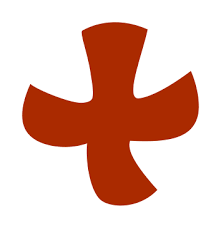 Välkommen till ett dygn i Majåkerskyrkan med inspiration från kommuniteten i Taizé i Frankrike.Många har varit i Taizé och vi vill på detta sätt mötas till sång, bön och gemenskap. Alla intresserade ungdomar och äldre är välkomna även om man inte varit i Taizé. Den som vill kan övernatta i Majåkerskyrkan (golvförläggning) eller så sover man hemma.Medverkar gör bl a Richard Burén, Viktor Joelsson och Mikael Kjell.Kostnad 100:- Anmälan senast 18/10 till :Mikael Kjell 0708-328226 (sms)mikael.kjell@svenskakyrkan.se 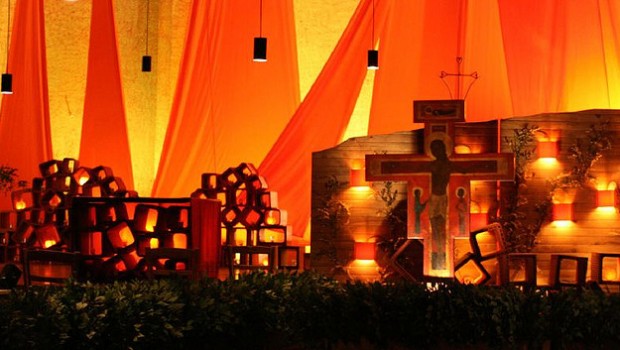 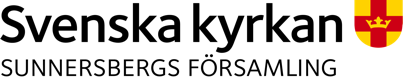 				  Sunnersbergs församling				  Lidköpings församling    				  Sävare församling